ПЛАН ЗАСТРОЙКИпо компетенции «Ремонт технологического оборудования химических производств»наименование этапа чемпионата2024 г.План застройкиАктуальный план застройки для проведения чемпионата вычерчивается в соответствии с принятыми в компетенции условными обозначениями с применением компьютерных программ и с учетом наименований инфраструктурного листа План застройки может иметь иную планировку, утвержденную главным экспертом площадки.Комната участников, комната экспертов, главного эксперта  могут находиться в другом помещении, за пределами конкурсной площадки в шаговой доступности. Зона работы главного эксперта может размещаться  как в отдельном помещении, так и в комнате экспертов.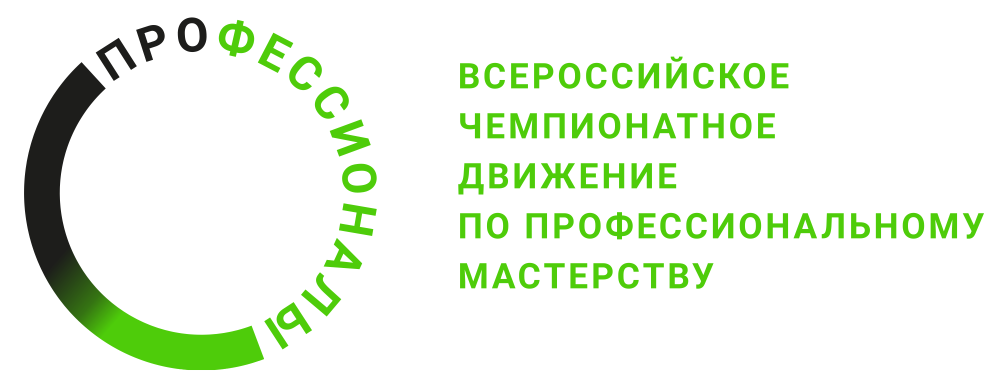 